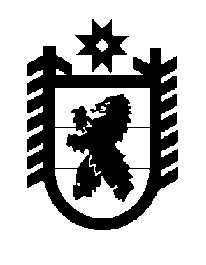 Российская Федерация Республика Карелия    ПРАВИТЕЛЬСТВО РЕСПУБЛИКИ КАРЕЛИЯРАСПОРЯЖЕНИЕот  24 октября 2016 года № 811р-Пг. Петрозаводск Рассмотрев предложение Государственного комитета Республики Карелия по управлению государственным имуществом и организации закупок, учитывая решение Совета Прионежского муниципального района от 30 августа 2016 года № 3 «Об утверждении Перечня объектов государственной собственности Республики Карелия предлагаемых для передачи в муниципальную собственность Прионежского муниципального района», в соответствии с Законом Республики Карелия от 2 октября                   1995 года № 78-ЗРК «О порядке передачи объектов государственной собственности Республики Карелия в муниципальную собственность» передать в муниципальную собственность Прионежского муниципального района от автономного учреждения Республики Карелия «Центральный республиканский стадион «Спартак» набор игры «Кююккя» стоимостью 10526,32 рубля.Исполняющий обязанности Главы Республики Карелия                                                        О.В. Тельнов 